Teks tidak dalam format asli.

LEMBARAN NEGARA
REPUBLIK INDONESIA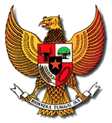 UNDANG-UNDANG REPUBLIK INDONESIA
NOMOR 19 TAHUN 2002
TENTANG
HAK CIPTA

DENGAN RAHMAT TUHAN YANG MAHA ESA

PRESIDEN REPUBLIK INDONESIAMenimbang: a. bahwa Indonesia adalah negara yang memiliki keanekaragaman etnik/suku bangsa dan budaya serta kekayaan di bidang seni dan sastra dengan pengembangan-pengembangannya yang memerlukan perlindungan Hak Cipta terhadap kekayaan intelektual yang lahir dari keanekaragaman tersebut;b. bahwa Indonesia telah menjadi anggota berbagai konvensi/perjanjian internasional di bidang hak kekayaan intelektual pada umumnya dan Hak Cipta pada khususnya yang memerlukan pengejawantahan lebih lanjut dalam sistem hukum nasionalnya;c. bahwa perkembangan di bidang perdagangan, industri, dan investasi telah sedemikian pesat sehingga memerlukan peningkatan perlindungan bagi Pencipta dan Pemilik Hak Terkait dengan tetap memperhatikan kepentingan masyarakat luas;d. bahwa dengan memperhatikan pengalaman dalam melaksanakan Undang-undang Hak Cipta yang ada, dipandang perlu untuk menetapkan Undang-undang Hak Cipta yang baru menggantikan Undang -undang Nomor 6 Tahun 1982 tentang Hak Cipta sebagaimana telah diubah dengan Undang-undang Nomor 7 Tahun 1987 dan terakhir diubah dengan Undang-undang Nomor 12 Tahun 1997;e. bahwa berdasarkan pertimbangan seb agaimana tersebut dalam huruf a, huruf b, huruf c, dan huruf d, dibutuhkan Undang-undang tentang Hak Cipta.Mengingat:     1. Pasal 5 ayat (1), Pasal 20 ayat (1), Pasal 28 C ayat (1), dan Pasal 33 Undang-Undang Dasar Negara Republik Indonesia Tahun 1945;2. Undang-undang Nomor 7 Tahun 1994 tentang Pengesahan Agreement Establishing the World Trade Organization (Pembentukan Organisasi Perdagangan Dunia), (Lembaran Negara Tahun 1994 Nomor 57, Tambahan Lembaran Negara Nomor 3564).Dengan Persetujuan
DEWAN PERWAKILAN RAKYAT REPUBLIK INDONESIAMEMUTUSKAN:
Menetapkan:   UNDANG-UNDANG TENTANG HAK CIPTA.BAB I
KETENTUAN UMUM

Pasal 1Dalam Undang-undang ini yang dimaksud dengan:1. Hak Cipta adalah hak eksklusif bagi Pencipta atau penerima hak untuk mengumumkan atau memperbanyak Ciptaannya atau memberikan izin untuk itu dengan tidak mengurangi pembatasan-pembatasan menurut peraturan perundang-undangan yang berlaku.2. Pencipta adalah seorang atau beberapa orang secara bersama -sama yang atas inspirasinya melahirkan suatu Ciptaan berdasarkan kemampuan pikiran, imajinasi, kecekatan, keterampilan, atau keahlian yang dituangkan ke dalam bentuk yang khas dan bersifat pribadi.3. Ciptaan adalah hasil setiap karya Pencipta yang menunjukkan keasliannya dalam lapangan ilmu pengetahuan, seni, atau sastra.4. Pemegang Hak Cipta adalah Pencipta sebagai Pemilik Hak Cipta, atau pihak yang menerima hak tersebut dari Pencipta, atau pihak lain yang menerima lebih lanjut hak dari pihak yang menerima hak tersebut.5. Pengumuman adalah pem bacaan, penyiaran, pameran, penjualan, pengedaran, atau penyebaran suatu Ciptaan dengan menggunakan alat apa pun, termasuk media internet, atau melakukan dengan cara apa pun sehingga suatu Ciptaan dapat dibaca, didengar, atau dilihat orang lain.6. Perbanyakan adalah penambahan jumlah sesuatu Ciptaan, baik secara keseluruhan maupun bagian yang sangat substansial dengan menggunakan bahan-bahan yang sama ataupun tidak sama, termasuk mengalihwujudkan secara permanen atau temporer.7. Potret adalah gambar dari wajah orang yang digambarkan, baik bersama bagian tubuh lainnya ataupun tidak, yang diciptakan dengan cara dan alat apa pun.8. Program Komputer adalah sekumpulan instruksi yang diwujudkan dalam bentuk bahasa, kode, skema, ataupun bentuk lain, yang apabila digabun gkan dengan media yang dapat dibaca dengan komputer akan mampu membuat komputer bekerja untuk melakukan fungsi-fungsi khusus atau untuk mencapai hasil yang khusus, termasuk persiapan dalam merancang instruksi-instruksi tersebut.9. Hak Terkait adalah hak yang berkaitan dengan Hak Cipta, yaitu hak eksklusif bagi Pelaku untuk memperbanyak atau menyiarkan pertunjukannya; bagi Produser Rekaman Suara untuk memperbanyak atau menyewakan karya rekaman suara atau rekaman bunyinya, dan bagi Lembaga Penyiaran untuk membuat, memperbanyak, atau menyiarkan karya siarannya.10. Pelaku adalah aktor, penyanyi, pemusik, penari, atau mereka yang menampilkan, memperagakan, mempertunjukkan, menyanyikan, menyampaikan, mendeklamasikan, atau memainkan suatu karya musik, drama, tari, sastra, folklor, atau karya seni lainnya.11. Produser Rekaman Suara adalah orang atau badan hukum yang pertama kali merekam dan memiliki tanggung jawab untuk melaksanakan perekaman suara atau perekaman bunyi, baik perekaman dari suatu pertunjukan maupun perek aman suara atau perekaman bunyi lainnya.12. Lembaga Penyiaran adalah organisasi penyelenggara siaran yang berbentuk badan hukum, yang melakukan penyiaran atas suatu karya siaran dengan menggunakan transmisi dengan atau tanpa kabel atau melalui sistem elektromagnetik.13. Permohonan adalah Permohonan pendaftaran Ciptaan yang diajukan oleh pemohon kepada Direktorat Jenderal.14. Lisensi adalah izin yang diberikan oleh Pemegang Hak Cipta atau Pemegang Hak Terkait kepada pihak lain untuk mengumumkan dan/atau memperbanyak Ciptaannya atau produk Hak Terkaitnya dengan persyaratan tertentu.15. Kuasa adalah konsultan Hak Kekayaan Intelektual sebagaimana diatur dalam ketentuan Undang-undang ini.16. Menteri adalah Menteri yang membawahkan departemen yang salah satu lingkup tugas dan tanggung jawabnya meliputi pembinaan di bidang Hak Kekayaan Intelektual, termasuk Hak Cipta.17. Direktorat Jenderal adalah Direktorat Jenderal Hak Kekayaan Intelektual yang berada di bawah departemen yang dipimpin oleh Menteri.BAB II
LINGKUP HAK CIPTA

Bagian Pertama
Fungsi dan Sifat Hak Cipta

Pasal 2(1) Hak Cipta merupakan hak eksklusif bagi Pencipta atau Pemegang Hak Cipta untuk mengumumkan atau memperbanyak Ciptaannya, yang timbul secara otomatis setelah suatu ciptaan dilahirkan tanpa mengurangi pembata san menurut peraturan perundang-undangan yang berlaku.(2) Pencipta dan/atau Pemegang Hak Cipta atas karya sinematografi dan Program Komputer memiliki hak untuk memberikan izin atau melarang orang lain yang tanpa persetujuannya menyewakan Ciptaan tersebut untuk kepentingan yang bersifat komersial.Pasal 3(1) Hak Cipta dianggap sebagai benda bergerak.(2) Hak Cipta dapat beralih atau dialihkan, baik seluruhnya maupun sebagian karena:a. Pewarisan;
b. Hibah;
c. Wasiat;
d. Perjanjian tertulis; atau
e. Sebab-sebab lain yang dibenarkan oleh peraturan perundang-undangan.Pasal 4(1) Hak Cipta yang dimiliki oleh Pencipta, yang setelah Penciptanya meninggal dunia, menjadi milik ahli warisnya atau milik penerima wasiat, dan Hak Cipta tersebut tidak dapat disita, kecuali jika hak itu diperoleh secara melawan hukum.(2) Hak Cipta yang tidak atau belum diumumkan yang setelah Penciptanya meninggal dunia, menjadi milik ahli warisnya atau milik penerima wasiat, dan Hak Cipta tersebut tidak dapat disita, kecuali jika hak itu diperoleh secara melawan hukum.Bagian Kedua
Pencipta

Pasal 5(1) Kecuali terbukti sebaliknya, yang dianggap sebagai Pencipta adalah:a. orang yang namanya terdaftar dalam Daftar Umum Ciptaan pada Direktorat Jenderal; ataub. orang yang namanya disebut dalam Ciptaan atau diumumkan sebagai Pencipta pada suatu Ciptaan.(2) Kecuali terbukti sebaliknya, pada ceramah yang tidak menggunakan bahan tertulis dan tidak ada pemberitahuan siapa Penciptanya, orang yang berceramah dianggap sebagai Pencipta ceramah tersebut.Pasal 6Jika suatu Ciptaan terdiri atas beberapa bagian tersendiri yang diciptakan oleh dua orang atau lebih, yang dianggap sebagai Pencipta ialah orang yang memimpin serta mengawasi penyelesaian seluruh Ciptaan itu, atau dalam hal tidak ada orang tersebut, yang dianggap sebagai Pencipta adalah orang yang menghimpunnya dengan tidak mengurangi Hak Cipta masing-masing atas bagian Ciptaannya itu.Pasal 7Jika suatu Ciptaan yang dirancang seseorang diwujudkan dan dikerjakan oleh orang lain di bawah pimpinan dan pengawasan orang yang merancang, Penciptanya adalah orang yang merancang Ciptaan itu.Pasal 8(1) Jika suatu Ciptaan dibuat dalam hubungan dinas dengan pihak lain dalam lingkungan pekerjaannya, Pemegang Hak Cipta adalah pihak yang untuk dan dalam dinasnya Ciptaan itu dikerjakan, kecuali ada perjanjian lain antara kedua pihak dengan tidak mengurangi hak Pencipta apabila penggunaan Ciptaan itu diperluas sampai ke luar hubungan dinas.(2) Ketentuan sebagaimana dimaksud pada ayat (1) berlaku pula bagi Ciptaan yang dibuat pihak lain berdasarkan pesanan yang dilakukan dalam hubungan dinas.(3) Jika suatu Ciptaan dibuat dalam hubungan kerja atau berdasarkan pesanan, pihak yang membuat karya cipta itu dianggap sebagai Pencipta dan Pemegang Hak Cipta, kecuali apabila diperjanjikan lain antara kedua pihak.Pasal 9Jika suatu badan hukum mengumumkan bahwa Ciptaan berasal dari padanya dengan tidak menyebut seseorang sebagai Penciptanya, badan hukum tersebut dianggap sebagai Penciptanya, kecuali jika terbukti sebaliknya.Bagian Ketiga
Hak Cipta atas Ciptaan yang Penciptanya Tidak Diketahui

Pasal 10(1) Negara memegang Hak Cipta atas karya peninggalan prasejarah, sejarah, dan benda budaya nasional lainnya.(2) Negara memegang Hak Cipta atas folklor dan hasil kebudayaan rakyat yang menjadi milik bersama, seperti cerita, hikayat, dongeng, legenda, babad, lagu, kerajinan tangan, koreografi, tarian, kaligrafi, dan karya seni lainnya.(3) Untuk mengumumkan atau memperbanyak Ciptaan tersebut pada ayat (2), orang yang bukan warga negara Indonesia harus terlebih dahulu mendapat izin dari instansi yang terkait dalam masalah tersebut.(4) Ketentuan lebih lanjut mengenai Hak Cipta yang dipegang oleh Negara sebagaimana dimaksud dalam Pasal ini, diatur dengan Peraturan Pemerintah.Pasal 11(1) Jika suatu Ciptaan tidak diketahui Penciptanya dan Ciptaan itu belum diterbitkan, Negara memegang Hak Cipta atas Ciptaan tersebut untuk kepentingan Penciptanya.(2) Jika suatu Ciptaan telah diterbitkan tetapi tidak diketahui Penciptanya atau pada Ciptaan tersebut hanya tertera nama samaran Penciptanya, penerbit memegang Hak Cipta atas Ciptaan tersebut untuk kepentingan Penciptanya.(3) Jika suatu Ciptaan telah diterbitkan tetapi tidak diketahui Penciptanya dan/atau penerbitnya, Negara memegang Hak Cipta atas Ciptaan tersebut untuk kepentingan Penciptanya.Bagian Keempat
Ciptaan yang Dilindungi

Pasal 12(1) Dalam Undang-undang ini Ciptaan yang dilindungi adalah Ciptaan dalam bidang ilmu pengetahuan, seni, dan sastra, yang mencakup:a. buku, Program Komputer, pamflet, perwajahan (lay out) karya tulis yang diterbitkan, dan semua hasil karya tulis lain;b. ceramah, kuliah, pidato, dan Ciptaan lain yang sejenis dengan itu;
c. alat peraga yang dibuat untuk kepentingan pendidikan dan ilmu pengetahuan;
d. lagu atau musik dengan atau tanpa teks;
e. drama atau drama musikal, tari, koreografi, pewayangan, dan pantomim;f. seni rupa dalam segala bentuk seperti seni lukis, gambar, seni ukir, seni kaligrafi, seni pahat, seni patung, kolase, dan seni terapan;g. arsitektur;
h. peta;
i. seni batik;
j. fotografi;
k. sinematografi;l. terjemahan, tafsir, saduran, bunga rampai, database, dan karya lain dari hasil pengalihwujudan.(2) Ciptaan sebagaimana dimaksud dalam huruf l dilindungi sebagai Ciptaan tersendiri dengan tidak mengurangi Hak Cipta atas Ciptaan asli.(3) Perlindungan sebagaimana dimaksud pada ayat (1) dan ayat (2), termasuk juga semua Ciptaan yang tidak atau belum diumumkan, tetapi sudah merupakan suatu bentuk kesatuan yang nyata, yang memungkinkan Perbanyakan hasil karya itu.Pasal 13Tidak ada Hak Cipta atas:
a. hasil rapat terbuka lembaga-lembaga Negara;
b. peraturan perundang-undangan;
c. pidato kenegaraan atau pidato pejabat Pemerintah;
d. putusan pengadilan atau penetapan hakim; atau
e. keputusan badan arbitrase atau keputusan badan-badan sejenis lainnya.Bagian Kelima
Pembatasan Hak Cipta

Pasal 14Tidak dianggap sebagai pelanggaran Hak Cipta:a. Pengumuman dan/atau Perbanyakan lambang Negara dan lagu kebangsaan menurut sifatnya yang asli;b. Pengumuman dan/atau Perbanyakan segala sesuatu yang diumumkan dan/atau diperbanyak oleh atau atas nama Pemerintah, kecuali apabila Hak Cipta itu dinyatakan dilindungi, baik dengan peraturan perundang-undangan maupun dengan pernyataan pada Ciptaan itu sendiri atau ketika Ciptaan itu diumumkan dan/atau diperbanyak; atauc. Pengambilan berita aktual baik seluruhnya maupun sebagian dari kantor berita, Lembaga Penyiaran, dan surat kabar atau sumber sejenis lain, dengan ketentuan sumbernya harus disebutkan secara lengkap.Pasal 15Dengan syarat bahwa sumbernya harus disebutkan atau dicantumkan, tidak dianggap sebagai pelanggaran Hak Cipta:a. penggunaan Ciptaan pihak lain untuk kepentingan pendidikan, penelitian, penulisan karya ilmiah, penyusunan laporan, penulisan kritik atau tinjauan suatu masalah dengan tidak merugikan kepentingan yang wajar dari Pencipta;b. pengambilan Ciptaan pihak lain, baik seluruhnya maupun sebagian, guna keperluan pembelaan di dalam atau di luar Pengadilan;c. pengambilan Ciptaan pihak lain, baik seluruhnya maupun sebagian, guna keperluan:(i) ceramah yang semata-mata untuk tujuan pendidikan dan ilmu pengetahuan; atau(ii) pertunjukan atau pementasan yang tidak dipungut bayaran dengan ketentuan tidak merugikan kepentingan yang wajar dari Pencipta.d. Perbanyakan suatu Ciptaan bidang ilmu pengetahuan, seni, dan sastra dalam huruf braille guna keperluan para tunanetra, kecuali jika Perbanyakan itu bersifat komersial;e. Perbanyakan suatu Ciptaan selain Program Komputer, secara terbatas dengan cara atau alat apa pun atau proses yang serupa oleh perpustakaan umum, lembaga ilmu pengetahuan atau pendidikan, dan pusat dokumentasi yang nonkomersial semata-mata untuk keperluan aktivitasnya;f. perubahan yang dilakukan berdasarkan pertimbangan pelaksanaan teknis atas karya arsitektur, seperti Ciptaan bangunan;g. pembuatan salinan cadangan suatu Program Komputer oleh pemilik Program Komputer yang dilakukan semata-mata untuk digunakan sendiri.Pasal 16(1) Untuk kepentingan pendidikan, ilmu pengetahuan, serta kegiatan penelitian dan pengembangan, terhadap Ciptaan dalam bidang ilmu pengetahuan dan sastra, Menteri setelah mendengar pertimbangan Dewan Hak Cipta dapat:a. mewajibkan Pemegang Hak Cipta untuk melaksanakan sendiri penerjemahan dan/atau Perbanyakan Ciptaan tersebut di wilayah Negara Republik Indonesia dalam waktu yang ditentukan;b. mewajibkan Pemegang Hak Cipta yang bersangkutan untuk memberikan izin kepada pihak lain untuk menerjemahkan dan/atau memperbanyak Ciptaan tersebut di wilayah Negara Republik Indonesia dalam waktu yang ditentukan dalam hal Pemegang Hak Cipta yang bersangkutan tidak melaksanakan sendiri atau melaksanakan sendiri kewajiban sebagaimana dimaksud dalam huruf a;c. menunjuk pihak lain untuk melakukan penerjemahan dan/atau Perbanyakan Ciptaan tersebut dalam hal Pemegang Hak Cipta tidak melaksanakan kewajiban sebagaimana dimaksud dalam huruf b.(2) Kewajiban untuk menerjemahkan sebagaimana dimaksud pada ayat (1), dilaksanakan setelah lewat jangka waktu 3 (tiga) tahun sejak diterbitkannya Ciptaan di bidang ilmu pengetahuan dan sastra selama karya tersebut belum pernah diterjemahkan ke dalam bahasa Indonesia.(3) Kewajiban untuk memperbanyak sebagaimana dimaksud pada ayat (1), dilaksanakan setelah lewat jangka waktu:a. 3 (tiga) tahun sejak diterbitkannya buku di bidang matematika dan ilmu pengetahuan alam dan buku itu belum pernah diperbanyak di wilayah Negara Republik Indonesia;b. 5 (lima) tahun sejak diterbitkannya buku di bidang ilmu sosial dan buku itu belum pernah diperbanyak di wilayah Negara Republik Indonesia;c. 7 (tujuh) tahun sejak diumumkannya buku di bidang seni dan sastra dan buku itu belum pernah diperbanyak di wilayah Negara Republik Indonesia.(4) Penerjemahan atau Perbanyakan sebagaimana dimaksud pada ayat (1) hanya dapat digunakan untuk pemakaian di dalam wilayah Negara Republik Indonesia dan tidak untuk diekspor ke wilayah Negara lain.(5) Pelaksanaan ketentuan sebagaimana dimaksud pada ayat (1 ) huruf b dan huruf c disertai pemberian imbalan yang besarnya ditetapkan dengan Keputusan Presiden.(6) Ketentuan tentang tata cara pengajuan Permohonan untuk menerjemahkan dan/atau memperbanyak sebagaimana dimaksud pada ayat (1), ayat (2), ayat (3), dan ayat (4) diatur lebih lanjut dengan Keputusan Presiden.Pasal 17Pemerintah melarang Pengumuman setiap Ciptaan yang bertentangan dengan kebijaksanaan Pemerintah di bidang agama, pertahanan dan keamanan Negara, kesusilaan, serta ketertiban umum setelah mendengar pertimbangan Dewan Hak Cipta.Pasal 18(1) Pengumuman suatu Ciptaan yang diselenggarakan oleh Pemerintah untuk kepentingan nasional melalui radio, televisi dan/atau sarana lain dapat dilakukan dengan tidak meminta izin kepada Pemegang Hak Cipta dengan ketentuan tidak merugikan kepentingan yang wajar dari Pemegang Hak Cipta, dan kepada Pemegang Hak Cipta diberikan imbalan yang layak.(2) Lembaga Penyiaran yang mengumumkan Ciptaan sebagaimana dimaksud pada ayat (1) berwenang mengabadikan Ciptaan itu semata-mata untuk Lembaga Penyiaran itu sendiri dengan ketentuan bahwa untuk penyiaran selanjutnya, Lembaga Penyiaran tersebut harus memberikan imbalan yang layak kepada Pemegang Hak Cipta yang bersangkutan.Bagian Keenam
Hak Cipta atas Potret

Pasal 19(1) Untuk memperbanyak atau mengumumkan Ciptaannya, Pemegang Hak Cipta atas Potret seseorang harus terlebih dahulu mendapatkan izin dari orang yang dipotret, atau izin ahli warisnya dalam jangka waktu 10 (sepuluh) tahun setelah orang yang dipotret meninggal dunia.(2) Jika suatu Potret memuat gambar 2 (dua) orang atau lebih, untuk Perbanyakan atau Pengumuman setiap orang yang dipotret, apabila Pengumuman atau Perbanyakan itu memuat juga orang lain dalam potret itu, Pemegang Hak Cipta harus terlebih dahulu mendapatkan izin dari setiap orang dalam Potret itu, atau izin ahli waris masing-masing dalam jangka waktu 10 (sepuluh) tahun setelah yang dipotret meninggal dunia.(3) Ketentuan dalam pasal ini hanya berlaku terhadap Potret yang dibuat:a. atas permintaan sendiri dari orang yang dipotret;
b. atas permintaan yang dilakukan atas nama orang yang dipotret; atau
c. untuk kepentingan orang yang dipotret.Pasal 20Pemegang Hak Cipta atas Potret tidak boleh mengumumkan potret yang dibuat:
a. tanpa persetujuan dari orang yang dipotret;
b. tanpa persetujuan orang lain atas nama yang dipotret; atauc. tidak untuk kepentingan yang dipotret, apabila Pengumuman itu bertentangan dengan kepentingan yang wajar dari orang yang dipotret, atau dari salah seorang ahli warisnya apabila orang yang dipotret sudah meninggal dunia.Pasal 21Tidak dianggap sebagai pelanggaran Hak Cipta, pemotretan untuk diumumkan atas seorang Pelaku atau lebih dalam suatu pertunjukan umum walaupun yang bersifat komersial, kecuali dinyatakan lain oleh orang yang berkepentingan.Pasal 22Untuk kepentingan keamanan umum dan/atau untuk keperluan proses peradilan pidana, Potret seseorang dalam keadaan bagaimanapun juga dapat diperbanyak dan diumumkan oleh instansi yang berwenang.Pasal 23Kecuali terdapat persetujuan lain antara Pemegang Hak Cipta dan pemilik Ciptaan fotografi, seni lukis, gambar, arsitektur, seni pahat dan/atau hasil seni lain, pemilik berhak tanpa persetujuan Pemegang Hak Cipta untuk mempertunjukkan Ciptaan di dalam suatu pameran untuk umum atau memperbanyaknya dalam satu katalog tanpa mengurangi ketentuan Pasal 19 dan Pasal 20 apabila hasil karya seni tersebut berupa Potret.Bagian Ketujuh
Hak Moral

Pasal 24(1) Pencipta atau ahli warisnya berhak menuntut Pemegang Hak Cipta supaya nama Pencipta tetap dicantumkan dalam Ciptaannya.(2) Suatu Ciptaan tidak boleh diubah walaupun Hak Ciptanya telah diserahkan kepada pihak lain, kecuali dengan persetujuan Pencipta atau dengan persetujuan ahli warisnya dalam hal Pencipta telah meninggal dunia.(3) Ketentuan sebagaimana dimaksud pada ayat (2) berlaku juga terhadap perubahan judul dan anak judul Ciptaan, pencantuman dan perubahan nama atau nama samaran Pencipta.(4) Pencipta tetap berhak mengadakan perubahan pada Ciptaannya sesuai dengan kepatutan dalam masyarakat.Pasal 25(1) Informasi elektronik tentang informasi manajemen hak Pencipta tidak boleh ditiadakan atau diubah.(2) Ketentuan lebih lanjut sebagaimana dimaksud pada ayat (1) diatur dengan Peraturan Pemerintah.Pasal 26(1) Hak Cipta atas suatu Ciptaan tetap berada di tangan Pencipta selama kepada pembeli Ciptaan itu tidak diserahkan seluruh Hak Cipta dari Pencipta itu.(2) Hak Cipta yang dijual untuk seluruh atau sebagian tidak dapat dijual untuk kedua kalinya oleh penjual yang sama.(3) Dalam hal timbul sengketa antara beberapa pembeli Hak Cipta yang sama atas suatu Ciptaan, perlindungan diberikan kepada pembeli yang lebih dahulu memperoleh Hak Cipta itu.Bagian Kedelapan
Sarana Kontrol Teknologi

Pasal 27Kecuali atas izin Pencipta, sarana kontrol teknologi sebagai pengaman hak Pencipta tidak diperbolehkan dirusak, ditiadakan, atau dibuat tidak berfungsi.Pasal 28(1) Ciptaan-ciptaan yang menggunakan sarana produksi berteknologi tinggi, khususnya di bidang cakram optik (optical disc), wajib memenuhi semua peraturan perizinan dan persyaratan produksi yang ditetapkan oleh instansi yang berwenang.(2) Ketentuan lebih lanjut mengenai sarana produksi berteknologi tinggi yang memproduksi cakram optik sebagaimana diatur pada ayat (1) diatur dengan Peraturan Pemerintah.BAB III
MASA BERLAKU HAK CIPTA

Pasal 29(1) Hak Cipta atas Ciptaan:a. buku, pamflet, dan semua hasil karya tulis lain;
b. drama atau drama musikal, tari, koreografi;
c. segala bentuk seni rupa, seperti seni lukis, seni pahat, dan seni patung;
d. seni batik;
e. lagu atau musik dengan atau tanpa teks;
f. arsitektur;
g. ceramah, kuliah, pidato dan Ciptaan sejenis lain;
h. alat peraga;
i. peta;j. terjemahan, tafsir, saduran, dan bunga rampai berlaku selama hidup Pencipta dan terus berlangsung hingga 50 (lima puluh) tahun setelah Pencipta meninggal dunia.(2) Untuk Ciptaan sebagaimana dimaksud pada ayat (1) yang dimiliki oleh 2 (dua) orang atau lebih, Hak Cipta berlaku selama hidup Pencipta yang meninggal dunia paling akhir dan berlangsung hingga 50 (lima puluh) tahun sesudahnya.Pasal 30(1) Hak Cipta atas Ciptaan:a. Program Komputer;
b. sinematografi;
c. fotografi;
d. database; dane. karya hasil pengalihwujudan, berlaku selama 50 (lima puluh) tahun sejak pertama kali diumumkan.(2) Hak Cipta atas perwajahan karya tulis yang diterbitkan berlaku selama 50 (lima puluh) tahun sejak pertama kali diterbitkan.(3) Hak Cipta atas Ciptaan sebagaimana dimaksud pada ayat (1) dan ayat (2) pasal ini serta Pasal 29 ayat (1) yang dimiliki atau dipegang oleh suatu badan hukum berlaku selama 50 (lima puluh) tahun sejak pertama kali diumumkan.Pasal 31(1) Hak Cipta atas Ciptaan yang dipegang atau dilaksanakan oleh Negara berdasarkan:a. Pasal 10 ayat (2) berlaku tanpa batas waktu;b. Pasal 11 ayat (1) dan ayat (3) berlaku selama 50 (lima puluh) tahun sejak Ciptaan tersebut pertama kali diketahui umum.(2) Hak Cipta atas Ciptaan yang dilaksanakan oleh penerbit berdasarkan Pasal 11 ayat (2) berlaku selama 50 (lima puluh) tahun sejak Ciptaan tersebut pertama kali diterbitkan.Pasal 32(1) Jangka waktu berlakunya Hak Cipta atas Ciptaan yang diumumkan bagian demi bagian dihitung mulai tanggal Pengumuman bagian yang terakhir.(2) Dalam menentukan jangka waktu berlakunya Hak Cipta atas Ciptaan yang terdiri atas 2 (dua) jilid atau lebih, demikian pula ikhtisar dan berita yang diumumkan secara berkala dan tidak bersamaan waktunya, setiap jilid atau ikhtisar dan berita itu masing-masing dianggap sebagai Ciptaan tersendiri.Pasal 33Jangka waktu perlindungan bagi hak Pencipta sebagaimana dimaksud dalam:
a. Pasal 24 ayat (1) berlaku tanpa batas waktu;b. Pasal 24 ayat (2) dan ayat (3) berlaku selama berlangsungnya jangka waktu Hak Cipta atas Ciptaan yang bersangkutan, kecuali untuk pencantuman dan perubahan nama atau nama samaran Penciptanya.Pasal 34Tanpa mengurangi hak Pencipta atas jangka waktu perlindungan Hak Cipta yang dihitung sejak lahirnya suatu Ciptaan, penghitungan jangka waktu perlindungan bagi Ciptaan yang dilindungi:
a. selama 50 (lima puluh) tahun;b. selama hidup Pencipta dan terus berlangsung hingga 50 (lima puluh) tahun setelah Pencipta meninggal dunia dimulai sejak 1 Januari untuk tahun berikutnya setelah Ciptaan tersebut diumumkan, diketahui oleh umum, diterbitkan, atau setelah Pencipta meninggal dunia.BAB IV
PENDAFTARAN CIPTAAN

Pasal 35(1) Direktorat Jenderal menyelenggarakan pendaftaran Ciptaan dan dicatat dalam Daftar Umum Ciptaan.(2) Daftar Umum Ciptaan tersebut dapat dilihat oleh setiap orang tanpa dikenai biaya.(3) Setiap orang dapat memperoleh untuk dirinya sendiri suatu petikan dari Daftar Umum Ciptaan tersebut dengan dikenai biaya.(4) Ketentuan tentang pendaftar an sebagaimana dimaksud pada ayat (1) tidak merupakan kewajiban untuk mendapatkan Hak Cipta.Pasal 36Pendaftaran Ciptaan dalam Daftar Umum Ciptaan tidak mengandung arti sebagai pengesahan atas isi, arti, maksud, atau bentuk dari Ciptaan yang didaftar.Pasal 37(1) Pendaftaran Ciptaan dalam Daftar Umum Ciptaan dilakukan atas Permohonan yang diajukan oleh Pencipta atau oleh Pemegang Hak Cipta atau Kuasa.(2) Permohonan diajukan kepada Direktorat Jenderal dengan surat rangkap 2 (dua) yang ditulis dalam bahasa Indonesia dan disertai contoh Ciptaan atau penggantinya dengan dikenai biaya.(3) Terhadap Permohonan sebagaimana dimaksud pada ayat (1), Direktorat Jenderal akan memberikan keputusan paling lama 9 (sembilan) bulan terhitung sejak tanggal diterimanya Permohonan secara lengkap.(4) Kuasa sebagaimana dimaksud pada ayat (1) adalah konsultan yang terdaftar pada Direktorat Jenderal.(5) Ketentuan mengenai syarat-syarat dan tata cara untuk dapat diangkat dan terdaftar sebagai konsultan sebagaimana dimaksud pada ayat (4) diatur lebih lanjut dalam Peraturan Pemerintah.(6) Ketentuan lebih lanjut tentang syarat dan tata cara Permohonan ditetapkan dengan Keputusan Presiden.Pasal 38Dalam hal Permohonan diajukan oleh lebih dari seorang atau suatu badan hukum yang secara bersama-sama berhak atas suatu Ciptaan, Permohonan tersebut dilampiri salinan resmi akta atau keterangan tertulis yang membuktikan hak tersebut.Pasal 39Dalam Daftar Umum Ciptaan dimuat, antara lain:
a. nama Pencipta dan Pemegang Hak Cipta;
b. tanggal penerimaan surat Permohonan;
c. tanggal lengkapnya persyaratan menurut Pasal 37; dan
d. nomor pendaftaran Ciptaan.Pasal 40(1) Pendaftaran Ciptaan dianggap telah dilakukan pada saat diterimanya Permohonan oleh Direktorat Jenderal dengan lengkap menurut Pasal 37, atau pada saat diterimanya Permohonan dengan lengkap menurut Pasal 37 dan Pasal 38 jika Permohonan diajukan oleh lebih dari seorang atau satu badan hukum sebagaimana dimaksud dalam Pasal 38.(2) Pendaftaran sebagaimana dimaksud pada ayat (1) diumumkan dalam Berita Resmi Ciptaan oleh Direktorat Jenderal.Pasal 41(1) Pemindahan hak atas pendaftaran Ciptaan, yang terdaftar menurut Pasal 39 yang terdaftar dalam satu nomor, hanya diperkenankan jika seluruh Ciptaan yang terdaftar itu dipindahkan haknya kepada penerima hak.(2) Pemindahan hak tersebut dicatat dalam Daftar Umum Ciptaan atas permohonan tertulis dari kedua belah pihak atau dari penerima hak dengan dikenai biaya.(3) Pencatatan pemindahan hak tersebut diumumkan dalam Berita Resmi Ciptaan oleh Direktorat Jenderal.Pasal 42Dalam hal Ciptaan didaftar menurut Pasal 37 ayat (1) dan ayat (2) serta Pasal 39, pihak lain yang menurut Pasal 2 berhak atas Hak Cipta dapat mengajukan gugatan pembatalan melalui Pengadilan Niaga.Pasal 43(1) Perubahan nama dan/atau perubahan alamat orang atau badan hukum yang namanya tercatat dalam Daftar Umum Ciptaan sebagai Pencipta atau Pemegang Hak Cipta, dicatat dalam Daftar Umum Ciptaan atas permintaan tertulis Pencipta atau Pemegang Hak Cipta yang mempunyai nama dan alamat itu dengan dikenai biaya.(2) Perubahan nama dan/atau perubahan alamat tersebut diumumkan dalam Berita Resmi Ciptaan oleh Direktorat Jenderal.Pasal 44Kekuatan hukum dari suatu pendaftaran Ciptaan hapus karena:a. penghapusan atas permohonan orang atau badan hukum yang namanya tercatat sebagai Pencipta atau Pemegang Hak Cipta;b. lampau waktu sebagaimana dimaksud dalam Pasal 29, Pasal 30, dan Pasal 31 dengan mengingat Pasal 32;c. dinyatakan batal oleh putusan pengadilan yang telah memperoleh kekuatan hukum tetap.BAB V
LISENSI

Pasal 45(1) Pemegang Hak Cipta berhak memberikan Lisensi kepada pihak lain berdasarkan surat perjanjian lisensi untuk melaksanakan perbuatan sebagaimana dimaksud dalam Pasal 2.(2) Kecuali diperjanjikan lain, lingkup Lisensi sebagaimana dimaksud pada ayat (1) meliputi semua perbuatan sebagaimana dimaksud dalam Pasal 2 berlangsung selama jangka waktu Lisensi diberikan dan berlaku untuk seluruh wilayah Negara Republik Indonesia.(3) Kecuali diperjanjikan lain, pelaksanaan perbuatan sebagaimana dimaksud pada ayat (1) dan ayat (2) disertai dengan kewajiban pemberian royalti kepada Pemegang Hak Cipta oleh penerima Lisensi.(4) Jumlah royalti yang wajib dibayarkan kepada Pemegang Hak Cipta oleh penerima Lisensi adalah berdasarkan kesepakatan kedua belah pihak dengan berpedoman kepada kesepakatan organisasi profesi.Pasal 46Kecuali diperjanjikan lain, Pemegang Hak Cipta tetap boleh melaksanakan sendiri atau memberikan Lisensi kepada pihak ketiga untuk melaksanakan perbuatan sebagaimana dimaksud dalam Pasal 2.Pasal 47(1) Perjanjian Lisensi dilarang memuat ketentuan yang dapat menimbulkan akibat yang merugikan perekonomian Indonesia atau memuat ketentuan yang mengakibatkan persaingan usaha tidak sehat sebagaimana diatur dalam peraturan perundang-undangan yang berlaku.(2) Agar dapat mem punyai akibat hukum terhadap pihak ketiga, perjanjian Lisensi wajib dicatatkan di Direktorat Jenderal.(3) Direktorat Jenderal wajib menolak pencatatan perjanjian Lisensi yang memuat ketentuan sebagaimana dimaksud pada ayat (1).(4) Ketentuan lebih lanjut mengenai pencatatan perjanjian Lisensi diatur dengan Keputusan Presiden.BAB VI
DEWAN HAK CIPTA

Pasal 48(1) Untuk membantu Pemerintah dalam memberikan penyuluhan dan pembimbingan serta pembinaan Hak Cipta, dibentuk Dewan Hak Cipta.(2) Keanggotaan Dewan Hak Cipta terdiri atas wakil pemerintah, wakil organisasi profesi, dan anggota masyarakat yang memiliki kompetensi di bidang Hak Cipta, yang diangkat dan diberhentikan oleh Presiden atas usul Menteri.(3) Ketentuan lebih lanjut mengenai tugas, fungsi, susunan, tata kerja, pembiayaan, masa bakti Dewan Hak Cipta ditetapkan dengan Peraturan Pemerintah.(4) Biaya untuk Dewan Hak Cipta sebagaimana dimaksud pada ayat (3) dibebankan kepada anggaran belanja departemen yang melakukan pembinaan di bidang Hak Kekayaan Intelektual.BAB VII
HAK TERKAIT

Pasal 49(1) Pelaku memiliki hak eksklusif untuk memberikan izin atau melarang pihak lain yang tanpa persetujuannya membuat, memperbanyak, atau menyiarkan rekaman suara dan/atau gambar pertunjukannya.(2) Produser Rekaman Suara memiliki hak eksklusif untuk memberikan izin atau melarang pihak lain yang tanpa persetujuannya memperbanyak dan/atau menyewakan Karya Rekaman suara atau rekaman bunyi.(3) Lembaga Penyiaran memiliki hak eksklusif untuk memberikan izin atau melarang pihak lain yang tanpa persetujuannya membuat, memperbanyak, dan/atau menyiarkan ulang karya siarannya melalui transmisi dengan atau tanpa kabel, atau melalui sistem elektromagnetik lain.Pasal 50(1) Jangka waktu perlindungan bagi:a. Pelaku, berlaku selama 50 (lima puluh) tahun sejak karya tersebut pertama kali dipertunjukkan atau dimasukkan ke dalam media audio atau media audiovisual;b. Produser Rekaman Suara, berlaku selama 50 (lima puluh) tahun sejak karya tersebut selesai direkam;c. Lembaga Penyiaran, berlaku selama 20 (dua puluh) tahun sejak karya siaran tersebut pertama kali disiarkan.(2) Penghitungan jangka waktu perlindungan sebagaimana dimaksud pada ayat (1) dimulai sejak tanggal 1 Januari tahun berikutnya setelah:a. karya pertunjukan selesai dipertunjukkan atau dimasukkan ke dalam media audio atau media audiovisual;b. karya rekaman suara selesai direkam;
c. karya siaran selesai disiarkan untuk pertama kali.Pasal 51Ketentuan sebagaimana dimaksud dalam Pasal 3, Pasal 4, Pasal 5, Pasal 6, Pasal 7, Pasal 8, Pasal 9, Pasal 10, Pasal 11, Pasal 14 huruf b dan huruf c, Pasal 15, Pasal 17, Pasal 18, Pasal 24, Pasal 25, Pasal 26, Pasal 27, Pasal 28, Pasal 35, Pasal 36, Pasal 37, Pasal 38, Pasal 39, Pasal 40, Pasal 41, Pasal 42, Pasal 43, Pasal 44, Pasal 45, Pasal 46, Pasal 47, Pasal 48 , Pasal 52, Pasal 53, Pasal 54, Pasal 55, Pasal 56, Pasal 57, Pasal 58, Pasal 59, Pasal 60, Pasal 61, Pasal 62, Pasal 63, Pasal 64, Pasal 65, Pasal 66, Pasal 68, Pasal 69, Pasal 70, Pasal 71, Pasal 74, Pasal 75, Pasal 76, Pasal 77 berlaku mutatis mutandis terhadap Hak Terkait.BAB VIII
PENGELOLAAN HAK CIPTA

Pasal 52Penyelenggaraan administrasi Hak Cipta sebagaimana diatur dalam Undang-undang ini dilaksanakan oleh Direktorat Jenderal.Pasal 53Direktorat Jenderal menyelenggarakan sistem jaringan dokumentasi dan informasi Hak Cipta yang bersifat nasional, yang mampu menyediakan informasi tentang Hak Cipta seluas mungkin kepada masyarakat.BAB IX
BIAYA

Pasal 54(1) Untuk setiap pengajuan Permohonan, permintaan petikan Daftar Umum Ciptaan, pencatatan pengalihan Hak Cipta, pencatatan perubahan nama dan/atau alamat, pencatatan perjanjian Lisensi, pencatatan Lisensi wajib, serta lain-lain yang ditentukan dalam Undang- undang ini dikenai biaya yang besarnya ditetapkan dengan Peraturan Pemerintah.(2) Ketentuan lebih lanjut mengenai persyaratan, jangka waktu, dan tata cara pembayaran biaya sebagaimana dimaksud pada ayat (1) diatur dengan Keputusan Presiden.(3) Direktorat Jenderal dengan persetujuan Menteri dan Menteri Keuangan dapat menggunakan penerimaan yang berasal dari biaya sebagaimana dimaksud pada ayat (1) dan ayat (2) berdasarkan perundang-undangan yang berlaku.BAB X
PENYELESAIAN SENGKETA

Pasal 55Penyerahan Hak Cipta atas seluruh Ciptaan kepada pihak lain tidak mengurangi hak Pencipta atau ahli warisnya untuk menggugat yang tanpa persetujuannya:
a. meniadakan nama Pencipta yang tercantum pada Ciptaan itu;
b. mencantumkan nama Pencipta pada Ciptaannya;
c. mengganti atau mengubah judul Ciptaan; atau
d. mengubah isi Ciptaan.Pasal 56(1) Pemegang Hak Cipta berhak mengajukan gugatan ganti rugi kepada Pengadilan Niaga atas pelanggaran Hak Ciptaannya dan meminta penyitaan terhadap benda yang diumumkan atau hasil Perbanyakan Ciptaan itu.(2) Pemegang Hak Cipta juga berhak memohon kepada Pengadilan Niaga agar memerintahkan penyerahan seluruh atau sebagian penghasilan yang diperoleh dari penyelenggaraan ceramah, pertemuan ilmiah, pertunjukan atau pameran karya, yang merupakan hasil pelanggaran Hak Cipta.(3) Sebelum menjatuhkan putusan akhir dan untuk mencegah kerugian yan g lebih besar pada pihak yang haknya dilanggar, hakim dapat memerintahkan pelanggar untuk menghentikan kegiatan Pengumuman dan/atau Perbanyakan Ciptaan atau barang yang merupakan hasil pelanggaran Hak Cipta.Pasal 57Hak dari Pemegang Hak Cipta sebagai mana dimaksud dalam Pasal 56 tidak berlaku terhadap Ciptaan yang berada pada pihak yang dengan itikad baik memperoleh Ciptaan tersebut semata-mata untuk keperluan sendiri dan tidak digunakan untuk suatu kegiatan komersial dan/atau kepentingan yang berkaitan dengan kegiatan komersial.Pasal 58Pencipta atau ahli waris suatu Ciptaan dapat mengajukan gugatan ganti rugi atas pelanggaran sebagaimana dimaksud dalam Pasal 24.Pasal 59Gugatan sebagaimana dimaksud dalam Pasal 55, Pasal 56, dan Pasal 58 wajib diputus dalam tenggang waktu 90 (sembilan puluh) hari terhitung sejak gugatan didaftarkan di Pengadilan Niaga yang bersangkutan.Pasal 60(1) Gugatan atas pelanggaran Hak Cipta diajukan kepada Ketua Pengadilan Niaga.(2) Panitera mendaftarkan gugatan tersebut pada ayat (1) pada tanggal gugatan diajukan dan kepada penggugat diberikan tanda terima tertulis yang ditandatangani oleh pejabat yang berwenang dengan tanggal yang sama dengan tanggal pendaftaran.(3) Panitera menyampaikan gugatan kepada Ketua Pengadilan Ni aga paling lama 2 (dua) hari terhitung setelah gugatan didaftarkan.(4) Dalam jangka waktu paling lama 3 (tiga) hari setelah gugatan didaftarkan, Pengadilan Niaga mempelajari gugatan dan menetapkan hari sidang.(5) Sidang pemeriksaan atas gugatan dimulai dalam jangka waktu paling lama 60 (enam puluh) hari setelah gugatan didaftarkan.Pasal 61(1) Pemanggilan para pihak dilakukan oleh juru sita paling lama 7 (tujuh) hari setelah gugatan didaftarkan.(2) Putusan atas gugatan harus diucapkan paling lama 90 (sembilan puluh) hari setelah gugatan didaftarkan dan dapat diperpanjang paling lama 30 (tiga puluh) hari atas persetujuan Ketua Mahkamah Agung.(3) Putusan atas gugatan sebagaimana dimaksud pada ayat (2) yang memuat secara lengkap pertimbangan hukum yang mendasari putusa n tersebut harus diucapkan dalam sidang terbuka untuk umum dan apabila diminta dapat dijalankan terlebih dahulu meskipun terhadap putusan tersebut diajukan suatu upaya hukum.(4) Isi putusan Pengadilan Niaga sebagaimana dimaksud pada ayat (3) wajib disampaikan oleh juru sita kepada para pihak paling lama 14 (empat belas) hari setelah putusan atas gugatan diucapkan.Pasal 62(1) Terhadap putusan Pengadilan Niaga sebagaimana dimaksud dalam Pasal 61 ayat (4) hanya dapat diajukan kasasi.(2) Permohonan kasasi sebagaima na dimaksud pada ayat (1) diajukan paling lama 14 (empat belas) hari setelah tanggal putusan yang dimohonkan kasasi diucapkan atau diberitahukan kepada para pihak dengan mendaftarkan kepada Pengadilan yang telah memutus gugatan tersebut.(3) Panitera mendaftar permohonan kasasi pada tanggal permohonan yang bersangkutan diajukan dan kepada pemohon kasasi diberikan tanda terima tertulis yang ditandatangani oleh panitera dengan tanggal yang sama dengan tanggal penerimaan pendaftaran.Pasal 63(1) Pemohon kasasi wa jib menyampaikan memori kasasi kepada panitera dalam waktu 14 (empat belas) hari sejak tanggal permohonan kasasi didaftarkan sebagaimana dimaksud dalam Pasal 62 ayat (2).(2) Panitera wajib mengirimkan permohonan kasasi dan memori kasasi sebagaimana dimaksud pada ayat (1) kepada pihak termohon kasasi paling lama 7 (tujuh) hari setelah memori kasasi diterima oleh panitera.(3) Termohon kasasi dapat mengajukan kontra memori kasasi kepada panitera paling lama 14 (empat belas) hari setelah tanggal termohon kasasi menerima memori kasasi sebagaimana dimaksud pada ayat (2) dan panitera wajib menyampaikan kontra memori kasasi kepada pemohon kasasi paling lama 7 (tujuh) hari setelah kontra memori kasasi diterima oleh panitera.(4) Panitera wajib mengirimkan berkas perkara kasasi yang bersangkutan kepada Mahkamah Agung paling lama 14 (empat belas) hari setelah lewat jangka waktu sebagaimana dimaksud pada ayat (3).Pasal 64(1) Mahkamah Agung wajib mempelajari berkas perkara kasasi dan menetapkan hari sidang paling lama 7 (tujuh) hari setelah permohonan kasasi diterima oleh Mahkamah Agung.(2) Sidang pemeriksaan atas permohonan kasasi mulai dilakukan paling lama 60 (enam puluh) hari setelah permohonan kasasi diterima oleh Mahkamah Agung.(3) Putusan atas permohonan kasasi harus diucapkan paling lama 90 (sembilan puluh) hari setelah permohonan kasasi diterima oleh Mahkamah Agung.(4) Putusan atas permohonan kasasi sebagaimana dimaksud pada ayat (3) yang memuat secara lengkap pertimbangan hukum yang mendasari putusan tersebut harus diucapkan dalam sidang yang terbuka untuk umum.(5) Panitera Mahkamah Agung wajib menyampaikan salinan putusan kasasi kepada panitera paling lama 7 (tujuh) hari setelah putusan atas permohonan kasasi diucapkan.(6) Juru sita wajib menyampaikan salinan putusan kasasi sebagaimana dimaksud pada ayat (5) kepada pemohon kasasi dan termohon kasasi paling lama 7 (tujuh) hari setelah putusan kasasi diterima oleh panitera.Pasal 65Selain penyelesaian sengketa sebagaimana dimaksud dalam Pasal 55 dan Pasal 56, para pihak dapat menyelesaikan perselisihan tersebut melalui arbitrase atau alternatif penyelesaian sengketa.Pasal 66Hak untuk mengajukan gugatan sebagaimana dimaksud dalam Pasal 55, Pasal 56, dan Pasal 65 tidak mengurangi hak Negara untuk melakukan tuntutan pidana terhadap pelanggaran Hak Cipta.BAB XI
PENETAPAN SEMENTARA PENGADILAN

Pasal 67Atas permintaan pihak yang merasa dirugikan, Pengadilan Niaga dapat menerbitkan surat penetapan dengan segera dan efektif untuk:a. mencegah berlanjutnya pelanggaran Hak Cipta, khususnya mencegah masuknya barang yang diduga melanggar Hak Cipta atau Hak Terkait ke dalam jalur perdagangan, termasuk tindakan importasi;b. menyimpan bukti yang berkaitan dengan pelanggaran Hak Cipta atau Hak Terkait tersebut guna menghindari terjadinya penghilangan barang bukti;c. meminta kepada pihak yang merasa dirugikan, untuk memberikan bukti yang menyatakan bahwa pihak tersebut memang berhak atas Hak Cipta atau Hak Terkait, dan hak Pemohon tersebut memang sedang dilanggar.Pasal 68Dalam hal penetapan s ementara pengadilan tersebut telah dilakukan, para pihak harus segera diberitahukan mengenai hal itu, termasuk hak untuk didengar bagi pihak yang dikenai penetapan sementara tersebut.Pasal 69(1) Dalam hal hakim Pengadilan Niaga telah menerbitkan penetapan sementara pengadilan, hakim Pengadilan Niaga harus memutuskan apakah mengubah, membatalkan, atau menguatkan penetapan sebagaimana dimaksud dalam Pasal 67 huruf a dan huruf b dalam waktu paling lama 30 (tiga puluh) hari sejak dikeluarkannya penetapan sementara pengadilan tersebut.(2) Apabila dalam jangka waktu 30 (tiga puluh) hari hakim tidak melaksanakan ketentuan sebagaimana dimaksud pada ayat (1), penetapan sementara pengadilan tidak mempunyai kekuatan hukum.Pasal 70Dalam hal penetapan sementara dibatalkan, pihak yang merasa dirugikan dapat menuntut ganti rugi kepada pihak yang meminta penetapan sementara atas segala kerugian yang ditimbulkan oleh penetapan sementara tersebut.BAB XII
PENYIDIKAN

Pasal 71(1) Selain Penyidik Pejabat Polisi Negara Republik Indonesia, Pejabat Pegawai Negeri Sipil tertentu di lingkungan departemen yang lingkup tugas dan tanggung jawabnya meliputi pembinaan Hak Kekayaan Intelektual diberi wewenang khusus sebagai Penyidik sebagaimana dimaksud dalam Undang-undang Nomor 8 Tahun 1981 tentang Hukum Acara Pidana untuk melakukan penyidikan tindak pidana di bidang Hak Cipta.(2) Penyidik sebagaimana dimaksud pada ayat (1) berwenang:a. melakukan pemeriksaan atas kebenaran laporan atau keterangan berkenaan dengan tindak pidana di bidang Hak Cipta;b. melakukan pemeriksaan terhadap pihak atau badan hukum yang diduga melakukan tindak pidana di bidang Hak Cipta;c. meminta keterangan dari pihak atau badan hukum sehubungan dengan tindak pidana di bidang Hak Cipta;d. melakukan pemeriksaan atas pembukuan , pencatatan, dan dokumen lain berkenaan dengan tindak pidana di bidang Hak Cipta;e. melakukan pemeriksaan di tempat tertentu yang diduga terdapat barang bukti pembukuan, pencatatan, dan dokumen lain;f. melakukan penyitaan bersama-sama dengan pihak Kepolisian terhadap bahan dan barang hasil pelanggaran yang dapat dijadikan bukti dalam perkara tindak pidana di bidang Hak Cipta; dang. meminta bantuan ahli dalam rangka pelaksanaan tugas penyidikan tindak pidana di bidang Hak Cipta.(3) Penyidik sebagaimana dimaksud pada ayat (1) memberitahukan dimulainya penyidikan dan menyampaikan hasil penyidikannya kepada penyidik pejabat polisi negara Republik Indonesia sesuai dengan ketentuan yang diatur dalam Undang-Undang Nomor 8 Tahun 1981 tentang Hukum Acara Pidana.BAB XIII
KETENTUAN PIDANA

Pasal 72(1) Barangsiapa dengan sengaja dan tanpa hak melakukan perbuatan sebagaimana dimaksud dalam Pasal 2 ayat (1) atau Pasal 49 ayat (1) dan ayat (2) dipidana dengan pidana penjara masing-masing paling singkat 1 (satu) bulan dan/atau denda paling sedikit Rp 1.000.000,00 (satu juta rupiah), atau pidana penjara paling lama 7 (tujuh) tahun dan/atau denda paling banyak Rp 5.000.000.000,00 (lima miliar rupiah).(2) Barangsiapa dengan sengaja menyiarkan, memamerkan, mengedarkan, atau menjual kepada umum suatu Ciptaan atau barang hasil pelanggaran Hak Cipta atau Hak Terkait sebagaimana dimaksud pada ayat (1) dipidana dengan pidana penjara paling lama 5 (lima) tahun dan/atau denda paling banyak Rp 500.000.000,00 (lima ratus juta rupiah).(3) Barangsiapa dengan sengaja dan tanpa hak memperbanyak penggunaan untuk kepentingan komersial suatu Program Komputer dipidana dengan pidana penjara paling lama 5 (lima) tahun dan/atau denda paling banyak Rp 500.000.000,00 (lima ratus juta rupiah).(4) Barangsiapa dengan sengaja melanggar Pasal 17 dipidana dengan pidana penjara paling lama 5 (lima) tahun dan/atau denda paling banyak Rp 1.000.000.000,00 (satu miliar rupiah).(5) Barangsiapa dengan sengaja melanggar Pasal 19, Pasal 20, atau Pasal 49 aya t (3) dipidana dengan pidana penjara paling lama 2 (dua) tahun dan/atau denda paling banyak Rp 150.000.000,00 (seratus lima puluh juta rupiah).(6) Barangsiapa dengan sengaja dan tanpa hak melanggar Pasal 24 atau Pasal 55 dipidana dengan pidana penjara paling lama 2 (dua) tahun dan/atau denda paling banyak Rp 150.000.000,00 (seratus lima puluh juta rupiah).(7) Barangsiapa dengan sengaja dan tanpa hak melanggar Pasal 25 dipidana dengan pidana penjara paling lama 2 (dua) tahun dan/atau denda paling banyak Rp 150.000.000,00 (seratus lima puluh juta rupiah).(8) Barangsiapa dengan sengaja dan tanpa hak melanggar Pasal 27 dipidana dengan pidana penjara paling lama 2 (dua) tahun dan/atau denda paling banyak Rp 150.000.000,00 (seratus lima puluh juta rupiah).(9) Barangsiapa dengan sengaja melanggar Pasal 28 dipidana dengan pidana penjara paling lama 5 (lima) tahun dan/atau denda paling banyak Rp 1.500.000.000,00 (satu miliar lima ratus juta rupiah).Pasal 73(1) Ciptaan atau barang yang merupakan hasil tindak pidana Hak Cipta atau Hak Terkait serta alat-alat yang digunakan untuk melakukan tindak pidana tersebut dirampas oleh Negara untuk dimusnahkan.(2) Ciptaan sebagaimana dimaksud pada ayat (1) di bidang seni dan bersifat unik, dapat dipertimbangkan untuk tidak dimusnahkan.BAB XIV
KETENTUAN PERALIHAN

Pasal 74Dengan berlakunya Undang-undang ini segala peraturan perundang-undangan di bidang Hak Cipta yang telah ada pada tanggal berlakunya Undang-undang ini, tetap berlaku selama tidak bertentangan atau belum diganti dengan yang baru berdasarkan Undang-undang ini.Pasal 75Terhadap Surat Pendaftaran Ciptaan yang telah dikeluarkan oleh Direktorat Jenderal berdasarkan Undang-undang Nomor 6 Tahun 1982 tentang Hak Cipta sebagaimana diubah dengan Undang-undang Nomor 7 Tahun 1987 dan terakhir diubah dengan Undang-undang Nomor 12 Tahun 1997 yang masih berlaku pada saat diundangkannya undang-undang ini, dinyatakan tetap berlaku untuk selama sisa jangka waktu perlindungannya.BAB XV
KETENTUAN PENUTUP

Pasal 76Undang-undang ini berlaku terhadap:
a. semua Ciptaan warga negara, penduduk, dan badan hukum Indonesia;b. semua Ciptaan bukan warga negara Indonesia, bukan penduduk Indonesia, dan bukan badan hukum Indonesia yang diumumkan untuk pertama kali di Indonesia;c. semua Ciptaan bukan warga negara Indonesia, bukan penduduk Indonesia, dan bukan badan hukum Indonesia, dengan ketentuan:(i) negaranya mempunyai perjanjian bilateral mengenai perlindungan Hak Cipta dengan Negara Republik Indonesia; atau(ii) negaranya dan Negara Republik Indonesia merupakan pihak atau peserta dalam perjanjian multilateral yang sama mengenai perlindungan Hak Cipta.Pasal 77Dengan berlakunya undang-undang ini, Undang-undang Nomor 6 Tahun 1982 tentang Hak Cipta sebagaimana diubah dengan Undang-undang Nomor 7 Tahun 1987 dan terakhir diubah dengan Undang-undang Nomor 12 Tahun 1997 dinyatakan tidak berlaku.Pasal 78Undang-undang ini mulai berlaku 12 (dua belas) bulan sejak tanggal diundangkan.

Agar setiap orang mengetahuinya, memerintahkan pengundangan Undang-undang ini dengan penempatannya dalam Lembaran Negara Republik Indonesia.Disahkan di Jakarta
pada tanggal 29 Juli 2002
PRESIDEN REPUBLIK INDONESIA

MEGAWATI SOEKARNOPUTRIDiundangkan di Jakarta
pada tanggal 29 Juli 2002
SEKRETARIS NEGARA
REPUBLIK INDONESIA

BAMBANG KESOWOTAMBAHAN
LEMBARAN NEGARA RIPENJELASAN
ATAS
UNDANG-UNDANG REPUBLIK INDONESIA
NOMOR 19 TAHUN 2002
TENTANG
HAK CIPTA
I. UMUMIndonesia sebagai negara kepulauan memiliki keanekaragaman seni dan budaya yang sangat kaya. Hal itu sejalan dengan keanekaragaman etnik, suku bangsa, dan agama yang secara keseluruhan merupakan potensi nasional yang perlu dilindungi. Kekayaan seni dan budaya itu merupakan salah satu sumber dari karya intelektual yang dapat dan perlu dilindungi oleh undang-undang. Kekayaan itu tidak semata-mata untuk seni dan budaya itu sendiri, tetapi dapat dimanfaatkan untuk meningkatkan kemampuan di bidang perdagangan dan industri yang melibatkan para Penciptanya. Dengan demikian, kekayaan seni dan budaya yang dilindungi itu dapat meningkatkan kesejahteraan tidak hanya bagi para Penciptanya saja, tetapi juga bagi bangsa dan negara.Indonesia telah ikut serta dalam pergaulan masyarakat dunia dengan menjadi anggota dalam Agreement Establishing the World Trade Organization (Persetujuan Pembentukan Organisasi Perdagangan Dunia) yang mencakup pula Agreement on Trade Related Aspects of Intellectual Property Rights (Persetujuan tentang Aspek-aspek Dagang Hak Kekayaan Intelektual), selanjutnya disebut TRIPs, melalui Undang-undang Nomor 7 Tahun 1994.Selain itu, Indonesia juga meratifikasi Berne Convention for the Protection of Artistic and Literary Works (Konvensi Berne tentang Perlindungan Karya Seni dan Sastra) melalui Keputusan Presiden Nomor 18 Tahun 1997 dan World Intellectual Property Organization Copyrights Treaty (Perjanjian Hak Cipta WIPO), selanjutnya disebut WCT, melalui Keputusan Presiden Nomor 19 Tahun 1997.Saat ini Indonesia telah memiliki Undang-undang Nomor 6 Tahun 1982 tentang Hak Cipta sebagaimana telah diubah dengan Undang-undang Nomor 7 Tahun 1987 dan terakhir diubah dengan Undang-undang Nomor 12 Tahun 1997 yang selanjutnya disebut Undang-undang Hak Cipta. Walaupun perubahan itu telah memuat beberapa penyesuaian pasal yang sesuai dengan TRIPs, namun masih terdapat beberapa hal yang perlu disempurnakan untuk memberi perlindungan bagi karya-karya intelektual di bidang Hak Cipta, termasuk upaya untuk memajukan perkembangan karya intelektual yang berasal dari keanekaragaman seni dan budaya tersebut di atas. Dari beberapa konvensi di bidang Hak Kekayaan Intelektual yang disebut di atas, masih terdapat beberapa ketentuan yang sudah sepatutnya dimanfaatkan. Selain itu, kita perlu menegaskan dan memilah kedudukan Hak Cipta di satu pihak dan Hak Terkait di lain pihak dalam rangka memberikan perlindungan bagi karya intelektual yang bersangkutan secara lebih jelas.Dengan memperhatikan hal-hal di atas dipandang perlu untuk mengganti Undang-undang Hak Cipta dengan yang baru. Hal itu disadari karena kekayaan seni dan budaya, serta pengembangan kemampuan intelektual masyarakat Indonesia memerlukan perlindungan hukum yang memadai agar terdapat iklim persaingan usaha yang sehat yang diperlukan dalam melaksanakan pembangunan nasional.Hak Cipta terdiri atas hak ekonomi (economic rights) dan hak moral (moral rights). Hak ekonomi adalah hak untuk mendapatkan manfaat ekonomi atas Ciptaan serta produk Hak Terkait. Hak moral adalah hak yang melekat pada diri Pencipta atau Pelaku yang tidak dapat dihilangkan atau dihapus tanpa alasan apa pun, walaupun Hak Cipta atau Hak Terkait telah dialihkan.Perlindungan Hak Cipta tidak diberikan kepada ide atau gagasan karena karya cipta harus memiliki bentuk yang khas, bersifat pribadi dan menunjukkan keaslian sebagai Ciptaan yang lahir berdasarkan kemampuan, kreativitas, atau keahlian sehingga Ciptaan itu dapat dilihat, dibaca, atau didengar.Undang-undang ini memuat beberapa ketentuan baru, antara lain, mengenai:1. database merupakan salah satu Ciptaan yang dilindungi;2. penggunaan alat apa pun baik melalui kabel maupun tanpa kabel, termasuk media internet, untuk pemutaran produk-produk cakram optik (optical disc) melalui media audio, media audiovisual dan/atau sarana telekomunikasi;3. penyelesaian sengketa oleh Pengadilan Niaga, arbitrase, atau alternatif pe nyelesaian sengketa;4. penetapan sementara pengadilan untuk mencegah kerugian lebih besar bagi pemegang hak;5. batas waktu proses perkara perdata di bidang Hak Cipta dan Hak Terkait, baik di Pengadilan Niaga maupun di Mahkamah Agung;6. pencantuman hak informasi manajemen elektronik dan sarana kontrol teknologi;7. pencantuman mekanisme pengawasan dan perlindungan terhadap produk-produk yang menggunakan sarana produksi berteknologi tinggi;8. ancaman pidana atas pelanggaran Hak Terkait;
9. ancaman pidana dan denda minimal;10. ancaman pidana terhadap perbanyakan penggunaan Program Komputer untuk kepentingan komersial secara tidak sah dan melawan hukum.
II. PASAL DEMI PASALPasal 1Cukup jelas.
Pasal 2Ayat (1)Yang dimaksud dengan hak eksklusif adalah hak yang semata-mata diperuntukkan bagi pemegangnya sehingga tidak ada pihak lain yang boleh memanfaatkan hak tersebut tanpa izin pemegangnya.
Dalam pengertian “mengumumkan atau memperbanyak”, termasuk kegiatan menerjemahkan, mengadaptasi, mengaransemen, mengalihwujudkan, menjual, menyewakan, meminjamkan, mengimpor, memamerkan, mempertunjukkan kepada publik, menyiarkan, merekam, dan mengomunikasikan Ciptaan kepada publik melalui sarana apa pun.Ayat (2)Cukup jelas.
Pasal 3Ayat (1)Cukup jelas.Ayat (2)Beralih atau dialihkannya Hak Cipta tidak dapat dilakukan secara lisan, tetapi harus dilakukan secara tertulis baik dengan maupun tanpa akta notariil.
Huruf aCukup jelas.Huruf bCukup jelas.Huruf cCukup jelas.Huruf dCukup jelas.Huruf eSebab-sebab lain yang dibenarkan oleh peraturan perundang-undangan, misalnya pengalihan yang disebabkan oleh putusan pengadilan yang telah memperoleh kekuatan hukum tetap.
Pasal 4Ayat (1)Karena manunggal dengan Penciptanya dan bersifat tidak berwujud, Hak Cipta pada prinsipnya tidak dapat disita, kecuali Hak Cipta tersebut diperoleh secara melawan hukum.Ayat (2)Cukup jelas.
Pasal 5Ayat (1)Cukup jelas.Ayat (2)Pada prinsipnya Hak Cipta diperoleh bukan karena pendaftaran, tetapi dalam hal terjadi sengketa di pengad ilan mengenai Ciptaan yang terdaftar dan yang tidak terdaftar sebagaimana dimaksud pada ketentuan ayat (1) huruf a dan huruf b serta apabila pihak-pihak yang berkepentingan dapat membuktikan kebenarannya, hakim dapat menentukan Pencipta yang sebenarnya berdasarkan pembuktian tersebut.
Pasal 6Yang dimaksud dengan bagian tersendiri, misalnya suatu ciptaan berupa film serial, yang isi setiap seri dapat lepas dari isi seri yang lain, demikian juga dengan buku, yang untuk isi setiap bagian dapat dipisahkan dari isi bagian yang lain.
Pasal 7Rancangan yang dimaksud adalah gagasan berupa gambar atau kata atau gabungan keduanya, yang akan diwujudkan dalam bentuk yang dikehendaki pemilik rancangan.
Oleh karena itu, perancang disebut Pencipta, apabila rancangannya itu dikerjakan secara detail menurut desain yang sudah ditentukannya dan tidak sekadar gagasan atau ide saja.
Yang dimaksud dengan di bawah pimpinan dan pengawasan adalah yang dilakukan dengan bimbingan, pengarahan, ataupun koreksi dari orang yang memiliki rancangan tersebut.
Pasal 8Ayat (1)Yang dimaksud dengan hubungan dinas adalah hubungan kepegawaian antara pegawai negeri dengan instansinya.Ayat (2)Ketentuan ini dimaksudkan untuk menegaskan bahwa Hak Cipta yang dibuat oleh seseorang berdasarkan pesanan dari instansi Pemerintah tetap dipegang oleh instansi Pemerintah tersebut selaku pemesan, kecuali diperjanjikan lain.Ayat (3)Yang dimaksud dengan hubungan kerja atau berdasarkan pesanan di sini adalah Ciptaan yang dibuat atas dasar hubungan kerja di lembaga swasta atau atas dasar pesanan pihak lain.
Pasal 9Cukup jelas.
Pasal 10Ayat (1)Cukup jelas.Ayat (2)Dalam rangka melindungi folklor dan hasil kebudayaan rakyat lain, Pemerintah dapat mencegah adanya monopoli atau komersialisasi serta tindakan yang merusak atau pemanfaatan komersial tanpa seizin negara Republik Indonesia sebagai Pemegang Hak Cipta. Ketentuan ini dimaksudkan untuk menghindari tindakan pihak asing yang dapat merusak nilai kebudayaan tersebut.
Folklor dimaksudkan sebaga i sekumpulan ciptaan tradisional, baik yang dibuat oleh kelompok maupun perorangan dalam masyarakat, yang menunjukkan identitas sosial dan budayanya berdasarkan standar dan nilai-nilai yang diucapkan atau diikuti secara turun temurun, termasuk:
a. cerita rakyat, puisi rakyat;
b. lagu-lagu rakyat dan musik instrumen tradisional;
c. tari-tarian rakyat, permainan tradisional;
d. hasil seni antara lain berupa: lukisan, gambar, ukiran-ukiran, pahatan, mosaik, perhiasan, kerajinan tangan, pakaian, instrumen musik dan tenun tradisional.Ayat (3)Cukup jelas.Ayat (4)Cukup jelas.
Pasal 11Ayat (1)Ketentuan ini dimaksudkan untuk menegaskan status Hak Cipta dalam hal suatu karya yang Penciptanya tidak diketahui dan tidak atau belum diterbitkan, sebagaimana layaknya Ciptaan itu diwujudkan. Misalnya, dalam hal karya tulis atau karya musik, Ciptaan tersebut belum diterbitkan dalam bentuk buku atau belum direkam. Dalam hal demikian, Hak Cipta atas karya tersebut dipegang oleh Negara untuk melindungi Hak Cipta bagi kepentingan Penciptanya, sedangkan apabila karya tersebut berupa karya tulis dan telah diterbitkan, Hak Cipta atas Ciptaan yang bersangkutan dipegang oleh Penerbit.Ayat (2)Penerbit dianggap Pemegang Hak Cipta atas Ciptaan yang diterbitkan dengan menggunakan nama samaran Penciptanya. Dengan demikian, suatu Ciptaan yang diterbitkan tetapi tidak diketahui siapa Penciptanya atau terhadap Ciptaan yang hanya tertera nama samaran Penciptanya, penerbit yang namanya tertera di dalam Ciptaan dan dapat membuktikan sebagai Penerbit yang pertama kali menerbitkan Ciptaan tersebut dianggap sebagai Pemegang Hak Cipta. Hal ini tidak berlaku apabila Pencipta di kemudian hari menyatakan identitasnya dan ia dapat membuktikan bahwa Ciptaan tersebut adalah Ciptaannya.Ayat (3)Penerbit dianggap Pemegang Hak Cipta atas Ciptaan yang telah diterbitkan tetapi tidak diketahui Penciptanya atau pada Ciptaan tersebut hanya tertera nama samaran Penciptanya, penerbit yang pertama kali menerbitkan Ciptaan tersebut dianggap mewakili Pencipta. Hal ini tidak berlaku apabila Pencipta di kemudian hari menyatakan identitasnya dan ia dapat membuktikan bahwa Ciptaan tersebut adalah Ciptaannya.
Pasal 12Ayat (1)Huruf aYang dimaksud dengan perwajahan karya tulis adalah karya cipta yang lazim dikenal dengan "typholographical arrangement", yaitu aspek seni pada susunan dan bentuk penulisan karya tulis. Hal ini mencakup antara lain format, hiasan, warna dan susunan atau tata letak huruf indah yang secara keseluruhan menampilkan wujud yang khas.Huruf bYang dimaksud dengan Ciptaan lain yang sejenis adalah Ciptaan-ciptaan yang belum disebutkan, tetapi dapat disamakan dengan Ciptaan-ciptaan seperti ceramah, kuliah, dan pidato.Huruf cYang dimaksud dengan alat peraga adalah Ciptaan yang berbentuk dua ataupun tiga dimensi yang berkaitan dengan geografi, topografi, arsitektur, biologi atau ilmu pengetahuan lain.Huruf dLagu atau musik dalam Undang-undang ini diartikan sebagai karya yang bersifat utuh, sekalipun terdiri atas unsur lagu atau melodi, syair atau lirik, dan aransemennya termasuk notasi.
Yang dimaksud dengan utuh adalah bahwa lagu atau musik tersebut merupakan satu kesatuan karya cipta.Huruf eCukup jelas.Huruf fYang dimaksud dengan gambar antara lain meliputi: motif, diagram, sketsa, logo dan bentuk huruf indah, dan gambar tersebut dibuat bukan untuk tujuan desain industri.
Yang dimaksud dengan kolase adalah komposisi artistik yang dibuat dari berbagai bahan (misalnya dari kain, kertas, kayu) yang ditempelkan pada permukaan gambar.
Seni terapan yang berupa kerajinan tangan sejauh tujuan pembuatannya bukan untuk diproduksi secara massal merupakan suatu Ciptaan.Huruf gYang dimaksud dengan arsitektur antara lain meliputi: seni gambar bangunan, seni gambar miniatur, dan seni gambar maket bangunan.Huruf hYang dimaksud dengan peta adalah suatu gambaran dari unsur-unsur alam dan/atau buatan manusia yang berada di atas ataupun di bawah permukaan bumi yang digambarkan pada suatu bidang datar dengan skala tertentu.Huruf iBatik yang dibuat secar a konvensional dilindungi dalam Undang-undang ini sebagai bentuk Ciptaan tersendiri. Karya-karya seperti itu memperoleh perlindungan karena mempunyai nilai seni, baik pada Ciptaan motif atau gambar maupun komposisi warnanya. Disamakan dengan pengertian seni batik adalah karya tradisional lainnya yang merupakan kekayaan bangsa Indonesia yang terdapat di berbagai daerah, seperti seni songket, ikat, dan lain-lain yang dewasa ini terus dikembangkan.Huruf jCukup jelas.Huruf kKarya sinematografi yang merupakan media komunikasi massa gambar gerak (moving images) antara lain meliputi: film dokumenter, film iklan, reportase atau film cerita yang dibuat dengan skenario, dan film kartun. Karya sinematografi dapat dibuat dalam pita seluloid, pita video, piringan video, cakram optik dan/atau media lain yang memungkinkan untuk dipertunjukkan di bioskop, di layar lebar atau ditayangkan di televisi atau di media lainnya.
Karya serupa itu dibuat oleh perusahaan pembuat film, stasiun televisi atau perorangan.Huruf lYang dimaksud dengan bunga rampai meliputi: Ciptaan dalam bentuk buku yang berisi kumpulan karya tulis pilihan, himpunan lagu-lagu pilihan yang direkam dalam satu kaset, cakram optik atau media lain, serta komposisi berbagai karya tari pilihan.
Yang dimaksud dengan database adalah kompilasi data dalam bentuk apapun yang dapat dibaca oleh mesin (komputer) atau dalam bentuk lain, yang karena alasan pemilihan atau pengaturan atas isi data itu merupakan kreasi intelektual. Perlindungan terhadap database diberika n dengan tidak mengurangi hak Pencipta lain yang Ciptaannya dimasukkan dalam database tersebut.
Yang dimaksud dengan pengalihwujudan adalah pengubahan bentuk, misalnya dari bentuk patung menjadi lukisan, cerita roman menjadi drama, drama menjadi sandiwara radio dan novel menjadi film.Ayat (2)Cukup jelas.Ayat (3)Ciptaan yang belum diumumkan, sebagai contoh sketsa, manuskrip, cetak biru (blue print) dan yang sejenisnya dianggap Ciptaan yang sudah merupakan suatu kesatuan yang lengkap.
Pasal 13Huruf aCukup jelas.Huruf bCukup jelas.Huruf cCukup jelas.Huruf dCukup jelas.Huruf eYang dimaksud dengan keputusan badan-badan sejenis lain, misalnya keputusan-keputusan yang memutuskan suatu sengketa, termasuk keputusan–keputusan Panitia Penyelesaian Perselisihan Perburuhan, dan Mahkamah Pelayaran.
Pasal 14Huruf aCukup jelas.Huruf bContoh dari Pengumuman dan Perbanyakan atas nama Pemerintah adalah Pengumuman dan Perbanyakan mengenai suatu hasil riset yang dilakukan dengan biaya Negara.Huruf cYang dimaksud dengan berita aktual adalah berita yang diumumkan dalam waktu 1 x 24 jam sejak pertama kali diumumkan.
Pasal 15Huruf aPembatasan ini perlu dilakukan karena ukuran kuantitatif untuk menentukan pelanggaran Hak Cipta sulit diterapkan . Dalam hal ini akan lebih tepat apabila penentuan pelanggaran Hak Cipta didasarkan pada ukuran kualitatif. Misalnya, pengambilan bagian yang paling substansial dan khas yang menjadi ciri dari Ciptaan, meskipun pemakaian itu kurang dari 10%. Pemakaian seperti itu secara substantif merupakan pelanggaran Hak Cipta. Pemakaian Ciptaan tidak dianggap sebagai pelanggaran Hak Cipta apabila sumbernya disebut atau dicantumkan dengan jelas dan hal itu dilakukan terbatas untuk kegiatan yang bersifat nonkomersial termasuk untuk kegiatan sosial. Misalnya, kegiatan dalam lingkup pendidikan dan ilmu pengetahuan, kegiatan penelitian dan pengembangan, dengan ketentuan tidak merugikan kepentingan yang wajar dari Penciptanya. Termasuk dalam pengertian ini adalah pengambilan Ciptaan untuk pertunjukan atau pementasan yang tidak dikenakan bayaran. Khusus untuk pengutipan karya tulis, penyebutan atau pencantuman sumber Ciptaan yang dikutip harus dilakukan secara lengkap. Artinya, dengan mencantumkan sekurang-kurangnya nama Pencipta, judul atau nama Ciptaan, dan nama penerbit jika ada.
Yang dimaksud dengan kepentingan yang wajar dari Pencipta atau Pemegang Hak Cipta adalah suatu kepentingan yang didasarkan pada keseimbangan dalam menikmati manfaat ekonomi atas suatu ciptaan.Huruf bCukup jelas.Huruf cCukup jelas.Huruf dCukup jelas.Huruf eCukup jelas.Huruf fCukup jelas.Huruf gSeorang pemilik (bukan Pemegang Hak Cipta) Program Komputer dibolehkan membuat salinan atas Program Komputer yang dimilikinya, untuk dijadikan cadangan semata-mata untuk digunakan sendiri. Pembuatan salinan cadangan seperti di atas tidak dianggap sebagai pelanggaran Hak Cipta.
Pasal 16Cukup jelas.
Pasal 17Ketentuan ini dimaksudkan untuk mencegah beredarnya Ciptaan yang apabila diumumkan dapat merendahkan nilai-nilai keagamaan, ataupun menimbulkan masalah kesukuan atau ras, dapat menimbulkan gangguan atau bahaya terhadap pertahanan keamanan negara, bertentangan dengan norma kesusilaan umum yang berlaku dalam masyarakat, dan ketertiban umum. Misalnya, buku-buku atau karya-karya sastra atau karya-karya fotografi.
Pasal 18Ayat (1)Maksud ketentuan ini adalah Pengumuman suatu ciptaan melalui penyiaran radio, televisi dan sarana lainnya yang diselenggarakan oleh Pemerintah haruslah diutamakan untuk kepentingan publik yang secara nyata dibutuhkan oleh masyarakat umum.Ayat (2)Cukup jelas.
Pasal 19Ayat (1)Tidak selalu orang yang dipotret akan setuju bahwa potretnya diumumkan tanpa diminta persetujuannya. Oleh karena itu ditentukan bahwa harus dimintakan persetujuan yang bersangkutan atau ahli warisnya.Ayat (2)Cukup jelas.Ayat (3)Cukup jelas.
Pasal 20Dalam suatu pemotretan dapat terjadi bahwa seseorang telah dipotret tanpa diketahuinya dalam keadaan yang dapat merugikan dirinya.
Pasal 21Misalnya, seorang penyanyi dalam suatu pertunjukan musik dapat berkeberatan jika diambil potretnya untuk diumumkan.
Pasal 22Cukup jelas.
Pasal 23Cukup jelas.
Pasal 24Ayat (1)Cukup jelas.Ayat (2)Dengan hak moral, Pencipta dari suatu karya cipta memiliki hak untuk:a. dicantumkan nama atau nama samarannya di dalam Ciptaannya ataupun salinannya dalam hubungan dengan penggunaan secara umum;b. mencegah bentuk-bentuk distorsi, mutilasi atau bentuk perubahan lainnya yang meliputi pemutarbalikan, pemotongan, perusakan, penggantian yang berhubungan dengan karya cipta yang pada akhirnya akan merusak apresiasi dan reputasi Pencipta.Selain itu tidak satupun dari hak-hak tersebut di atas dapat dipindahkan selama Penciptanya masih hidup, kecuali atas wasiat Pencipta berdasarkan peraturan perundang-undangan.Ayat (3)Cukup jelas.Ayat (4)Cukup jelas.
Pasal 25Yang dimaksud dengan informasi manajemen hak Pencipta adalah informasi yang melekat secara elektronik pada suatu ciptaan atau muncul dalam hubungan dengan kegiatan Pengumuman yang menerangkan tentang suatu Ciptaan, Pencipta, dan kepemilikan hak maupun informasi persyaratan penggunaan, nomor atau kode informasi.
Siapa pun dilarang mendistribusikan, mengimpor, menyiarkan, mengkomunikasikan kepada publik karya-karya pertunjukan, rekaman suara atau siaran yang diketahui bahwa perangkat informasi manajemen hak Pencipta telah ditiadakan, dirusak, atau diubah tanpa izin pemegang hak.
Pasal 26Ayat (1)Pembelian hasil Ciptaan tidak berarti bahwa status Hak Ciptanya berpindah kepada pembeli, akan tetapi Hak Cipta atas suatu Ciptaan tersebut tetap ada di tangan Penciptanya. Misalnya, pembelian buku, kaset, dan lukisan.Ayat (2)Cukup jelas.Ayat (3)Cukup jelas.
Pasal 27Yang dimaksud dengan sarana kontrol teknologi adalah instrumen teknologi dalam bentuk antara lain kode rahasia, password, bar code, serial number, teknologi dekripsi (decryption) dan enkripsi (encryption) yang digunakan untuk melindungi Ciptaan.
Semua tindakan yang dianggap pelanggaran hukum meliputi: memproduksi atau mengimpor atau menyewakan peralatan apa pun yang dirancang khusus untuk meniadakan sarana kontrol teknologi atau untuk mencegah, membatasi Perbanyakan dari suatu Ciptaan.
Pasal 28Ayat (1)Yang dimaksud dengan ketentuan persyaratan sarana produksi berteknologi tinggi, misalnya, izin lokasi produksi, kewajiban membuat pembukuan produksi, membubuhkan tanda pengenal produsen pada produknya, pajak atau cukai serta memenuhi syarat inspeksi oleh pihak yang berwenang.Ayat (2)Cukup jelas.
Pasal 29Cukup jelas.
Pasal 30Cukup jelas.
Pasal 31Cukup jelas.
Pasal 32Cukup jelas.
Pasal 33Cukup jelas.
Pasal 34Ketentuan ini menegaskan bahwa tanggal 1 Januari sebagai dasar perhitungan jangka waktu perl indungan Hak Cipta, dimaksudkan semata-mata untuk memudahkan perhitungan berakhirnya jangka perlindungan. Titik tolaknya adalah tanggal 1 Januari tahun berikutnya setelah Ciptaan tersebut diumumkan, diketahui oleh umum, diterbitkan atau Penciptanya meninggal dunia. Cara perhitungan seperti itu tetap tidak mengurangi prinsip perhitungan jangka waktu perlindungan yang didasarkan pada saat dihasilkannya suatu Ciptaan apabila tanggal tersebut diketahui secara jelas.
Pasal 35Ayat (1)Cukup jelas.Ayat (2)Cukup jelas.Ayat (3)Cukup jelas.Ayat (4)Pendaftaran Ciptaan bukan merupakan suatu keharusan bagi Pencipta atau Pemegang Hak Cipta, dan timbulnya perlindungan suatu Ciptaan dimulai sejak Ciptaan itu ada atau terwujud dan bukan karena pendaftaran. Hal ini berarti suatu Ciptaan baik yang terdaftar maupun tidak terdaftar tetap dilindungi.
Pasal 36Direktorat Jenderal yang menyelenggarakan pendaftaran Ciptaan tidak bertanggung jawab atas isi, arti, maksud, atau bentuk dari Ciptaan yang terdaftar.
Pasal 37Ayat (1)Yang dimaksud dengan kuasa adalah Konsultan Hak Kekayaan Intelektual yaitu orang yang memiliki keahlian di bidang Hak Kekayaan Intelektual dan secara khusus memberikan jasa mengurus permohonan Hak Cipta, Paten, Merek, Desain Industri serta bidang-bidang Hak Kekayaan Intelektual lain dan terdaftar sebagai Konsultan Hak Kekayaan Intelektual di Direktorat Jenderal.Ayat (2)Yang dimaksud dengan pengganti Ciptaan adalah contoh Ciptaan yang dilampirkan karena Ciptaan itu sendiri secara teknis tidak mungkin untuk dilampirkan dalam Permohonan, misalnya, patung yang berukuran besar diganti dengan miniatur atau fotonya.Ayat (3)Jangka waktu proses permohonan dimaksudkan untuk memberi kepastian hukum kepada Pemohon.Ayat (4)Cukup jelas.Ayat (5)Cukup jelas.Ayat (6)Cukup jelas.
Pasal 38Cukup jelas.
Pasal 39Cukup jelas.
Pasal 40Cukup jelas.
Pasal 41Cukup jelas.
Pasal 42Cukup jelas.
Pasal 43Cukup jelas.
Pasal 44Cukup jelas.
Pasal 45Cukup jelas.
Pasal 46Cukup jelas.
Pasal 47Cukup jelas.
Pasal 48Cukup jelas.
Pasal 49Ayat (1)Yang dimaksud dengan menyiarkan termasuk menyewakan, melakukan pertunjukan umum (public performance), mengomunikasikan pertunjukan langsung (life performance), dan mengomunikasikan secara interaktif suatu karya rekaman Pelaku.Ayat (2)Cukup jelas.Ayat (3)Cukup jelas.
Pasal 50Cukup jelas.
Pasal 51Cukup jelas.
Pasal 52Cukup jelas.
Pasal 53Cukup jelas.
Pasal 54Ayat (1)Cukup jelas.Ayat (2)Cukup jelas.Ayat (3)Yang dimaksud dengan menggunakan penerimaan adalah penggunaan Penerimaan Negara Bukan Pajak (PNBP) sesuai dengan sistem dan mekanisme yang berlaku.
Dalam hal ini seluruh penerimaan disetorkan langsung ke kas negara sebagai PNBP. Kemudian, Direktorat Jenderal melalui Menteri mengajukan permohonan kepada Menteri Keuangan untuk menggunakan sebagian PNBP sesuai dengan keperluan yang dibenarkan oleh Undang-undang, yang saat ini diatur dengan Undang-undang Nomor 20 Tahun 1997 tentang Penerimaan Negara Bukan Pajak (Lembaran Negara Republik Indonesia Tahun 1997 Nomor 43, Tambahan Lembaran Negara Republik Indonesia Nomor 3687).
Pasal 55Cukup jelas.
Pasal 56Cukup jelas.
Pasal 57Cukup jelas.
Pasal 58Cukup jelas.
Pasal 59Cukup jelas.
Pasal 60Ayat (1)Yang dimaksud dengan Ketua Pengadilan Niaga adalah Ketua Pengadilan Negeri/Pengadilan Niaga.Ayat (2)Cukup jelas.Ayat (3)Cukup jelas.Ayat (4)Cukup jelas.Ayat (5)Cukup jelas.
Pasal 61Cukup jelas.
Pasal 62Ayat (1)Cukup jelas.Ayat (2)Cukup jelas.Ayat (3)Kecuali dinyatakan lain, yang dimaksud dengan “panitera” pada ayat ini adalah panitera Pengadilan Negeri/Pengadilan Niaga.
Pasal 63Cukup jelas.
Pasal 64Cukup jelas.
Pasal 65Yang dimaksud dengan alternatif penyelesaian sengketa adalah negosiasi, mediasi, konsiliasi, dan cara lain yang dipilih oleh para pihak sesuai dengan Undang-undang yang berlaku.
Pasal 66Cukup jelas.
Pasal 67Huruf aKetentuan ini dimaksudkan untuk mencegah kerugian yang lebih besar pada pihak yang haknya dilanggar, sehingga hakim Pengadilan Niaga diberi kewenangan untuk menerbitkan penetapan sementara guna mencegah berlanjutnya pelanggaran dan masuknya barang yang diduga melanggar Hak Cipta dan Hak Terkait ke jalur perdagangan termasuk tindakan importasi.Huruf bKetentuan ini dimaksudkan untuk mencegah penghilangan barang bukti oleh pihak pelanggar.Huruf cCukup jelas.
Pasal 68Cukup jelas.
Pasal 69Cukup jelas.
Pasal 70Cukup jelas.
Pasal 71Ayat (1)Yang dimaksud dengan Pejabat Pegawai Negeri Sipil tertentu adalah pegawai yang diangkat sebagai penyidik berdasarkan Keputusan Menteri.Ayat (2)Cukup jelas.Ayat (3)Cukup jelas.
Pasal 72Ayat (1)Cukup jelas.Ayat (2)Cukup jelas.Ayat (3)Yang dimaksud dengan memperbanyak penggunaan adalah menggandakan, atau menyalin program komputer dalam bentuk kode sumber (source code) atau program aplikasinya.
Yang dimaksud dengan kode sumber adalah sebuah arsip (file) program yang berisi pernyataan-pernyataan (statements) pemrograman, kode-kode instruksi/perintah, fungsi, prosedur dan objek yang dibuat oleh seorang pemrogram (programmer).
Misalnya: A membeli program komputer dengan hak Lisensi untuk digunakan pada satu unit komputer, atau B mengadakan perjanjian Lisensi untuk pengunaan aplikasi program komputer pada 10 (sepul uh) unit komputer. Apabila A atau B menggandakan atau menyalin aplikasi program komputer di atas untuk lebih dari yang telah ditentukan atau diperjanjikan, tindakan itu merupakan pelanggaran, kecuali untuk arsip.Ayat (4)Cukup jelas.Ayat (5)Cukup jelas.Ayat (6)Cukup jelas.Ayat (7)Cukup jelas.Ayat (8)Cukup jelas.Ayat (9)Cukup jelas.
Pasal 73Ayat (1)Cukup jelas.Ayat (2)Yang dimaksud dengan “bersifat unik” adalah bersifat lain daripada yang lain, tidak ada persamaan dengan yang lain, atau yang bersifat khusus.
Pasal 74Cukup jelas.
Pasal 75Cukup jelas.
Pasal 76Cukup jelas.
Pasal 77Cukup jelas.
Pasal 78Diberlakukan 12 (dua belas) bulan sejak tanggal diundangkan dimaksudkan agar undang- undang ini dapat disosialisasikan terutama kepada pihak-pihak yang terkait dengan Hak Cipta, misalnya, perguruan tinggi, asosiasi-asosiasi di bidang Hak Cipta, dan lain-lain.(c) 2010 Ditjen PP :: http://www.djpp.depkumham.go.id/ || http://www.djpp.info/No. 85, 2002(Penjelasan dalam Tambahan Lembaran Negara Republik Indonesia Nomor 3564)No. 3564(Penjelasan Atas Lembaran Negara Tahun 2002 Nomor 85)